ПОСТАНОВЛЕНИЕот 26.04.2023г.   	  	                    № 168г. АдыгейскО   проведении Конкурса по предоставлению права на размещение нестационарных торговых объектов на территории муниципальногообразования «Город Адыгейск» В соответствии с Федеральным законом  от 06.10.2003 №131  «Об Общих принципах  организации местного самоуправления  в Российской Федерации», от 28.12.2009 №381-ФЗ «Об основах государственного  регулирования торговой деятельности  в Российской Федерации», постановлениями администрации муниципального образования «Город Адыгейск» от 17.05.2019 года № 123 «О порядке размещения нестационарных торговых объектов на территории муниципального образования  «Город Адыгейск», от 17.05.2019 № 124 «Об утверждении схемы  размещения нестационарных объектов на территории муниципального образования  «Город Адыгейск», от 14.07.2021 № 223 «О внесении изменений в постановление администрации муниципального образования  «Город Адыгейск» от  17.05.2019 года №124 «Об утверждении  схемы размещения  нестационарных объектов на территории муниципального образования «Город Адыгейск», а также  в целях создания упорядочения размещения и функционирования  нестационарных торговых  объектов и улучшения  качества  торгового обслуживания  населения муниципального образования «Город Адыгейск»       п о с т а н о в л я ю:Провести открытый Конкурс по предоставлению права на размещение нестационарных торговых объектов на территории муниципального образования «Город Адыгейск» по объекту, указанному в приложении №1 к настоящему постановлению.Опубликовать настоящее  постановление в периодическом печатном средстве массовой информации муниципального образования «Город Адыгейск» и обеспечить его размещение на официальном сайте  администрации муниципального образования «Город Адыгейск» в информационно-телекоммуникационной сети   «Интернет».3.    Контроль за  исполнением   настоящего постановления возложить на  и. о. заместителя главы муниципального образования «Город Адыгейск»    Багирокову З. М.4.   Постановление вступает в силу с момента его подписания.               Глава муниципального образования «Город Адыгейск»                                                          А. Ш. ХачмамукПриложение №1к постановлению администрации муниципального образования «Город «Адыгейск»от___________  №____  Перечень  нестационарных торговых объектов на территории муниципального образования «Город Адыгейск» Начальник  отдела экономического развития, торговли и инвестиций                                                                  З.М. ХакузУправляющий делами                                                                               С. Ш. НагаюкАДМИНИСТРАЦИЯМУНИЦИПАЛЬНОГО ОБРАЗОВАНИЯ«ГОРОД АДЫГЕЙСК»РЕСПУБЛИКИ АДЫГЕЯ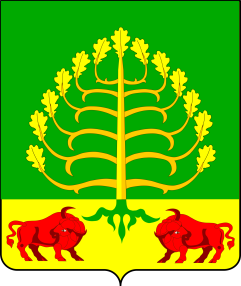 АДЫГЭ РЕСПУБЛИКЭМKIЭМУНИЦИПАЛЬНЭ ЗЭХЭЩАГЪЭУ«АДЫГЭКЪАЛ» ЗЫФИIОРЭМИ АДМИНИСТРАЦИЙАдресные ориентиры нестационарного торгового объектаСпециализация нестационарного торгового  объектаг. Адыгейск,  пр-кт  В.И. Ленина, 21/4 (к востоку от Мемориального комплекса «Победа») / №29Услуги общественного питания